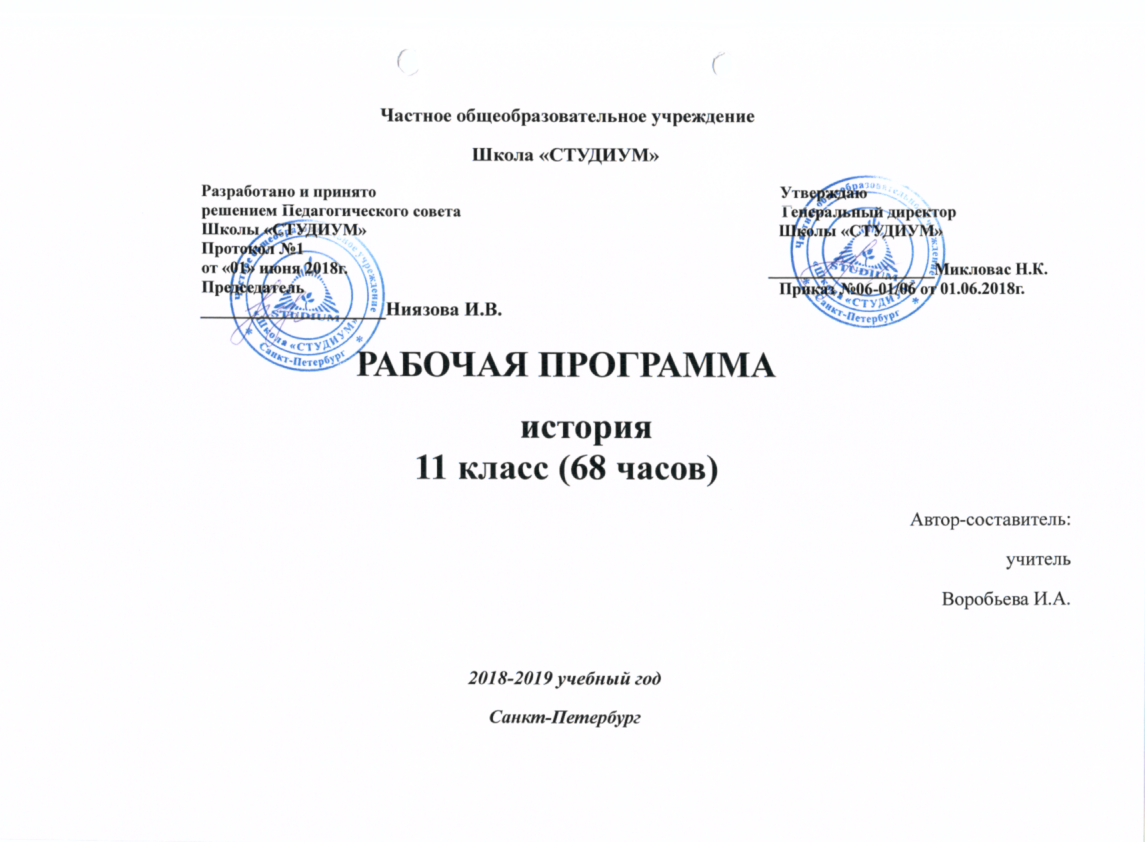 «Частная общеобразовательная школа «Студиум»                                  Разработано и принято                                                                                                 Утверждаю                                  решением Педагогического совета                                                                             Генеральный директор                                  Школы «СТУДИУМ»                                                                                                   Школы «СТУДИУМ»                                  Протокол №1                                  от «01» июня 2018г.                                                                                                     ____________________Микловас Н.К.                                  Председатель                                                                                                                  Приказ №06-01/06 от 01.06.2018г.                             ___________________Ниязова И.В.Рабочая программапо историидля  11 класса2018 - 2019 учебный годСоставлена учителем историии обществознания Воробьевой И. А.Санкт-Петербург2018 г.Учебно-тематическое планированиеПрограмма составлена на основе Программы общеобразовательных учреждений: история. Обществознание: 10-11 класс. М.: Просвещение, 2017Данилов А.А. История России. Рабочие программы. Предметная линия учебников А.А. Данилова, Л.Г. Косулиной 6-11 классы. - М.: Просвещение,  2017.Учебник Улунян А.А., Сергеев Е.Ю. / Под ред. Чубарьяна А.О.История. Всеобщая история (базовый уровень) 11 класс. М: Просвещение, 2017 г.Алексашкина Л.Н., Данилов А.А., Косулина Л.Г. История (базовый уровень) 11класс, М.:Просвещение, 2017г.Рабочая программа по истории11 класс(базовый уровень)11 класс:Учебники: Улунян А.А., Сергеев Е.Ю. / Под ред. Чубарьяна А.О.История. Всеобщая история (базовый уровень) 11 класс. М: Просвещение, 2017 г.Алексашкина Л.Н., Данилов А.А., Косулина Л.Г. История (базовый уровень) 11класс, М.:Просвещение, 2017 г.Планирование курса составлено на основе основе Программы общеобразовательных учреждений: история. Обществознание: 10-11 класс. М.: Просвещение, 2017Данилов А.А. История России. Рабочие программы. Предметная линия учебников А.А. Данилова, Л.Г. Косулиной 6-11 классы. - М.: Просвещение,  2017 г.Пояснительная запискаИсторическое образование на ступени среднего (полного) общего образования способствует формированию систематизованных знаний об историческом прошлом, обогащению социального опыта обучающихся при изучении и обсуждении исторически возникших форм человеческого взаимодействия. Ключевую роль играет развитие способности обучающихся к пониманию исторической логики общественных процессов, специфики возникновения и развития различных мировоззренческих, ценностно-мотивационных, социальных систем. Тем самым, историческое образование приобретает особую роль в процессе самоидентификации подростка, осознания им себя как представителя исторически сложившегося гражданского, этнокультурного, конфессионального сообщества. Обеспечивается возможность критического восприятия обучающимися окружающей социальной реальности, определения собственной позиции по отношению к различным явлениям общественной жизни, осознанного моделирования собственных действий в тех или иных ситуациях. Развивающий потенциал системы исторического образования на ступени среднего (полного) общего образования связан с переходом от изучения фактов к их осмыслению и сравнительно-историческому анализу, а на этой основе – к развитию исторического мышления учащихся. Особое значение придается развитию навыков поиска информации, работы с ее различными типами, объяснения и оценивания исторических фактов и явлений, определению обучающимися собственного отношения к наиболее значительным событиям и личностям истории России и всеобщей истории.Таким образом, критерий качества исторического образования в полной средней школе связан не с усвоением все большего количества информации и способностью воспроизводить изученный материал, а с овладением навыками анализа, объяснения, оценки исторических явлений, развитием их коммуникативной культуры обучающихся.Особенностью курса истории, изучаемого на ступени среднего (полного) общего образования на базовом уровне, является его общеобязательный статус, независимость от задач профилизации образования и организации довузовской подготовки обучающихся. Изучение истории на базовом уровне направлено на более глубокое ознакомление обучающихся с социокультурным опытом человечества, исторически сложившимися мировоззренческими системами, ролью России во всемирно-историческом процессе, формирование у обучающихся способности понимать историческую обусловленность явлений и процессов современного мира. Тем самым, базовый уровень можно рассматривать как инвариантный компонент исторического образования на ступени среднего (полного) общего образования, связанный с приоритетными воспитательными задачами учебного процесса.Основные содержательные линии программы базового уровня исторического образования на ступени среднего (полного) общего образования реализуются в рамках двух курсов – «Истории России» и «Всеобщей истории». Предполагается их синхронно-параллельное изучение с возможностью интеграции некоторых тем из состава обоих курсов.Изучение каждого из этих курсов основывается на проблемно-хронологическом подходе с приоритетом учебного материала, связанного с воспитательными и развивающими задачами, важного с точки зрения социализации школьника, приобретения им общественно значимых знаний, умений, навыков.Реализация программы исторического образования базового уровня на ступени среднего (полного) общего образования предполагает определенную специфику межпредметных связей. «История» входит в состав предметов, определенных базисным учебным планом как обязательные. Тем самым, предполагается изучение курса обучающимися, получающими углубленную подготовку в рамках самых различных профилей. С этой точки зрения, важно использовать резерв свободного учебного времени, установленный примерной программой, для привлечения дополнительного материала, сопряженного с тематикой того или иного конкретного профиля. Так, например, в рамках социально-экономического профиля в базовом курсе истории может быть акцентирована особая содержательная линия «История экономики», в рамках естественнонаучных профилей – особая содержательная линия«История науки и техники» и т.д. Кроме того, с учетом небольшого объема учебного времени, отведенного на изучение истории на базовом уровне, принципиально важны межпредметные связи с курсом обществоведения.Предполагается не только использование обучающимися понятийного аппарата, усвоенного в рамках обществоведческого курса, но и тесная взаимосвязь обоих предметов в формировании и развитии умений и навыков, важных для познавательной, информационно-коммуникативной, рефлексивной деятельности обучающихся.ЦелиИзучение истории на ступени среднего (полного) общего образования на базовом уровне направлено на достижение следующих целей:-воспитание гражданственности, национальной идентичности, развитие мировоззренческих убеждений обучающихся на основе осмысления ими исторически сложившихся культурных, религиозных, этно-национальных традиций, нравственных и социальных установок, идеологических доктрин;-развитие способности понимать историческую обусловленность явлений и процессов современного мира, определять собственную позицию по отношению к окружающей реальности, соотносить свои взгляды и принципы с исторически возникшими мировоззренческими системами;-освоение систематизированных знаний об истории человечества, формирование целостного представления о месте и роли России во всемирно-историческом процессе;-овладение умениями и навыками поиска, систематизации и комплексного анализа исторической информации;-формирование исторического мышления – способности рассматривать события и явления с точки зрения их исторической обусловленности, сопоставлять различные версии и оценки исторических событий и личностей, определять собственное отношение к дискуссионным проблемам прошлого и современности.Место предмета в базисном учебном планеФедеральный базисный учебный план для образовательных учреждений Российской Федерации отводит 140 часов для обязательного изучения учебного предмета «История» на ступени среднего (полного) общего образования на базовом уровне, в том числе: в X и XI классах по 68 часов, из расчета 2 учебных часа в неделю.В соответствии с базисным учебным планом, «История» входит в состав учебных предметов, обязательных для изучения на ступени среднего (полного) общего образования.Общеучебные умения, навыки и способы деятельностиПримерная программа предусматривает формирование у обучающихся общеучебных умений и навыков, универсальных способов деятельности и ключевых компетенций. Для исторического образования приоритетным можно считать развитие умения самостоятельно и мотивированно организовывать свою познавательную деятельность (от постановки цели до получения и оценки результата), использовать элементы причинно-следственного и структурно-функционального анализа, определять сущностные характеристики изучаемого объекта, самостоятельно выбирать критерии для сравнения, сопоставления, оценки и классификации объектов.Большую значимость на этой ступени исторического образования приобретает информационно-коммуникативная деятельность обучающимся, в рамках которой развиваются умения и навыки поиска нужной информации по заданной теме в источниках различного типа, извлечения необходимой информации из источников, созданных в различных знаковых системах (текст, таблица, график, диаграмма, аудиовизуальный ряд и др.), отделения основной информации от второстепенной, критического оценивания достоверности полученной информации, передачи содержания информации адекватно поставленной цели (сжато, полно, выборочно), перевода информации из одной знаковой системы в другую (из текста в таблицу, из аудиовизуального ряда в текст и др.), выбора знаковых систем адекватно познавательной и коммуникативной ситуации. Обучающиеся должны уметь развернуто обосновывать суждения, давать определения, приводить доказательства (в том числе от противного), объяснять изученные положения на самостоятельно подобранных конкретных примерах, владеть основными видами публичных выступлений (высказывания, монолог, дискуссия, полемика), следовать этическим нормам и правилам ведения диалога (диспута).С учетом специфики целей и содержания предвузовской подготовки существенно возрастают требования к рефлексивной деятельности обучающихся, в том числе к объективному оцениванию своих учебных достижений, поведения, черт своей личности, способности и готовности учитывать мнения других людей при определении собственной позиции и самооценке, понимать ценность образования как средства развития культуры личности. Историческое образование играет важную роль в формировании умения формулировать свои мировоззренческие взгляды, осознанно определять свою национальную, социальную, конфессиональную принадлежность, собственное отношение к явлениям современной жизни, свою гражданскую позицию.Результаты обученияРезультаты изучения предмета «История» приведены в разделе «Требования к уровню подготовки выпускников», который полностью соответствует стандарту. Требования направлены на реализацию деятельностного и личностно ориентированного подходов; овладение учащимися знаниями и умениями, значимыми для их социализации, мировоззренческого и духовного развития, позволяющими ориентироваться в окружающем мире, востребованными в повседневной жизни. Рубрика «Знать/понимать» включает требования к учебному материалу, который усваивается и воспроизводится учащимися (содержательный компонент примерной программы построен с учетом двухуровневой модели обязательного минимума содержания стандарта исторического образования – курсивом обозначена та часть учебного материала, которая обязательна для изучения, но не является объектом контроля и оценки знаний обучающихся).Рубрика «Уметь» включает требования, основанные на видах деятельности, соответствующих психолого-возрастным особенностям обучающихся на ступни среднего (полного) общего образования и целям исторического образования на базовом уровне (в том числе: проводить поиск информации, анализировать, различать, устанавливать связи, участвовать в дискуссиях, формулировать собственную позицию и др.). В рубрике «Использовать приобретенные знания и умения в практической деятельности и повседневной жизни» представлены требования, связанные с личностными чертами и мировоззренческими установками обучающихся, выходящие за рамки учебного процесса и не подлежащие непосредственной проверке (в том числе: для определения собственной позиции по отношению к явлениям современной жизни, исходя из их исторической обусловленности; использования навыков исторического анализа при критическом восприятии получаемой извне социальной информации; осознания себя как представителя исторически сложившегося гражданского, этнокультурного, конфессионального сообщества, гражданина России).Контролирующие элементы, заложенные в программе I. Хронологические навыки1 Называть даты важнейших событий, хронологические рамки, периоды значительных событий и процессов;2 Составлять хронологические и синхронистические таблицы;3 Характеризовать периоды в развитии важнейших исторических процессов, масштабных событий;II. Знание фактов:1 Называть место, обстоятельства, участников, результаты важнейших исторических событий.III. Работа с источниками:1 Читать историческую карту с опорой на легенду;2 Использовать данные исторической карты для характеристики политического и экономического развития стран и регионов мира в отдельные периоды истории;3 Проводить поиск необходимой информации в одном или нескольких источников.4 Высказывать суждения о назначении, ценности источника;5 Характеризовать позиции, взгляды автора (составителя) источника;6 Сравнивать данные разных источников, выявлять их сходство и различие.IV. Работа с терминами и понятиями:1 Объяснять смысл, значение исторических терминов и понятий;V. Работа с персоналиями:1 Излагать оценки событий и личностей, приводимых в учебной литературе;2 Аргументировать своё отношение к наиболее значительным личностям в истории.Система оценки планируемых результатов. (Фронтальный опрос – с вопросами самопроверки; групповая работа с документами и ответ на вопросы и задания к документам; Письменный опрос – хронологический диктант, понятийный диктант, самостоятельная работа в форме двухуровневого теста, самостоятельная работа в форме многоуровневого теста. Входной, промежуточный и итоговый административный контроль в объеме деловой игры, контрольного среза. Отметка«5» ставится, если ученик: 
1. Показывает глубокое и полное знание и понимание всего объема программного материала; полное понимание сущности рассматриваемых понятий, явлений и закономерностей, теорий, взаимосвязей. 
2. Умеет составить полный и правильный ответ на основе изученного материала; выделять главные положения, самостоятельно подтверждать ответ конкретными примерами, фактами; самостоятельно и аргументировано делать анализ, обобщать, выводы. Устанавливает межпредметные (на основе ранее приобретенных знаний) и внутрипредметные связи, творчески применяет полученные знания в незнакомой ситуации. Последовательно, четко, связно, обоснованно и безошибочно излагает учебный материал: дает ответ в логической последовательности с использованием принятой терминологии; делает собственные выводы; формирует точное определение и истолкование основных понятий; при ответе не повторяет дословно текст учебника; излагает материал литературным языком; правильно и обстоятельно отвечает на дополнительные вопросы учителя. Самостоятельно и рационально использует наглядные пособия, справочные материалы, учебник, дополнительную литературу, первоисточники. 
3. Самостоятельно, уверенно и безошибочно применяет полученные знания в решении проблем на творческом уровне; допускает не более одного недочета, который легко исправляет по требованию учителя. 
Отметка «4» ставится, если ученик: 
1. Показывает знания всего изученного программного материала. Дает полный и правильный ответ на основе изученных теорий; допускает незначительные ошибки и недочеты при воспроизведении изученного материала, определения понятий, неточности при использовании научных терминов или в выводах и обобщениях; материал излагает в определенной логической последовательности, при этом допускает одну негрубую ошибку или не более двух недочетов и может их исправить самостоятельно при требовании или при небольшой помощи преподавателя; в основном усвоил учебный материал; подтверждает ответ конкретными примерами; правильно отвечает на дополнительные вопросы учителя. 
2. Умеет самостоятельно выделять главные положения в изученном материале; на основании фактов и примеров обобщать, делать выводы, устанавливать внутрипредметные связи. Применяет полученные знания на практике в видоизмененной ситуации, соблюдает основные правила культуры устной и письменной речи, использует научные термины. 
3. Не обладает достаточным навыком работы со справочной литературой, учебником, первоисточниками (правильно ориентируется, но работает медленно). Допускает негрубые нарушения правил оформления письменных работ.
Отметка «3» ставится, если ученик: 
1. Усвоил основное содержание учебного материала, имеет пробелы в усвоении материала, не препятствующие дальнейшему усвоению программного материала; материал излагает несистематизированно, фрагментарно, не всегда последовательно. 
2. Показывает недостаточную сформированность отдельных знаний и умений; выводы и обобщения аргументирует слабо, допускает в них ошибки. 
3. Допустил ошибки и неточности в использовании научной терминологии, определения понятий дал недостаточно четкие; не использовал в качестве доказательства выводы и обобщения из наблюдений, фактов или допустил ошибки при их изложении. 
4. Испытывает затруднения в применении знаний, при объяснении конкретных явлений на основе теорий, или в подтверждении конкретных примеров практического применения теорий. 
5. Отвечает неполно на вопросы учителя (упуская и основное), или воспроизводит содержание текста учебника, но недостаточно понимает отдельные положения, имеющие важное значение в этом тексте. 
6. Обнаруживает недостаточное понимание отдельных положений при воспроизведении текста учебника (записей, первоисточников) или отвечает неполно на вопросы учителя, допуская одну - две грубые ошибки. 
Отметка «2» ставится, если ученик: 
1. Не усвоил и не раскрыл основное содержание материала; не делает выводов и обобщений. 
2. Не знает и не понимает значительную или основную часть программного материала в пределах поставленных вопросов или имеет слабо сформированные и неполные знания и не умеет применять их к решению конкретных вопросов. 
3. При ответе (на один вопрос) допускает более двух грубых ошибок, которые не может исправить даже при помощи учителя. 
4. Не может ответить ни на один их поставленных вопросов. 
5. Полностью не усвоил материал.ТРЕБОВАНИЯ К УРОВНЮ ПОДГОТОВКИ ВЫПУСКНИКАВ результате изучения истории на базовом уровне ученик должензнать/понимать-основные факты, процессы и явления, характеризующие целостность исистемность отечественной и всемирной истории;-периодизацию всемирной и отечественной истории;-современные версии и трактовки важнейших проблем отечественной ивсемирной истории;-историческую обусловленность современных общественныхпроцессов;-особенности исторического пути России, ее роль в мировомсообществе;уметь-проводить поиск исторической информации в источниках разного типа;-критически анализировать источник исторической информации(характеризовать авторство источника, время, обстоятельства и целиего создания);-анализировать историческую информацию, представленную в разныхзнаковых системах (текст, карта, таблица, схема, аудиовизуальныйряд);-различать в исторической информации факты и мнения, историческиеописания и исторические объяснения;-устанавливать причинно-следственные связи между явлениями,пространственные и временные рамки изучаемых историческихпроцессов и явлений;-участвовать в дискуссиях по историческим проблемам, формулироватьсобственную позицию по обсуждаемым вопросам, используя дляаргументации исторические сведения;-представлять результаты изучения исторического материала в формахконспекта, реферата, рецензии;использовать приобретенные знания и умения в практическойдеятельности и повседневной жизни для:-определения собственной позиции по отношению к явлениямсовременной жизни, исходя из их исторической обусловленности;-использования навыков исторического анализа при критическомвосприятии получаемой извне социальной информации;-соотнесения своих действий и поступков окружающих с историческивозникшими формами социального поведения;-осознания себя как представителя исторически сложившегосягражданского, этнокультурного, конфессионального сообщества,гражданина России.Используемые интернет сайты длясамоподготовки в работе с учащимися1. http://www.humanities.edu.ru/ –федеральный образовательный портал«Социально-гуманитарное иполитологическое образование».2. http://hronos.km.ru/ – сайт «ХРОНОС –всемирная история в Интернете»: хроника,исторические документы (по периодам),библиотека.3. http://www.hist.msu.ru/ER/index.html –Библиотека электронных ресурсовисторического факультета МГУ.4. http://www.auditorium.ru/lib/ –библиотека портала «Социально-гуманитарное и политологическоеобразование».5. http://istrorijarossii.narod.ru/ – сайт«История нашей страны»: библиотекаучебной и научной историческойлитературы, документы.6. http://historydoc.edu.ru/ – Коллекцияисторических документов Российскогообщеобразовательного портала.7. http://rushistory.stsland.ru – ИсторияРоссии с древнейших времен.8. www.history.ru – сайт «История России»(каталог ссылок–Календарно-тематическоепланированиеклассКоличество часовНагрузка в неделюКоличество уроков по  учёту и контролю знанийКоличество уроков по  учёту и контролю знанийКоличество уроков по  учёту и контролю знанийКоличество уроков по  учёту и контролю знанийКоличество уроков по  учёту и контролю знанийКоличество уроков по  учёту и контролю знанийКоличество уроков по  учёту и контролю знанийКоличество уроков по  учёту и контролю знанийКоличество уроков по  учёту и контролю знанийкласс1 чет2 чет3чет4 четгод1 чет2 чет3 чет4 четгод111814201668211114№ п/пРаздел, темаПараграфФорма урокаФорма контроляДата проведения1 Введение в историю XX в1Лекция 1.09-8.092 Мир в начале века. Страны Европы и США в 1900—1914 гг. (Достижения ипроблемы индустриального развития). 2,3Изучение нового материалаОпрос1.09-8.093 Страны Европы и США в 1900—1914 гг.( Социальные, политические инациональные вопросы).4Изучение нового материалаОпрос11.09-15.094Экономическая модернизация в России: успехи и противоречия5Изучение нового материалаОпрос11.09-15.095Город и деревня России в процессе модернизации. (Особенностироссийской социальной модернизации).5,6Изучение нового материалаОпрос, работа по карточкам18.09-22.096Право и традиции в российской политической системе начала XX в.Проблемы формирования гражданского общества России7-8Изучение нового материалаОпрос, работа по карточкам18.09-22.097Панорама российского оппозиционного движения начала XX в.9Изучение нового материалаОпрос, работа по карточкам25.09-29.098Рост оппозиционных настроений. Политические партии и движения10Изучение нового материалаОпрос, работа по карточкам25.09-29.099Национальный фактор модернизации в России. (Национальная политика).11Изучение нового материалаОпрос2.10-6.1010 Национальный фактор модернизации в России. (Национально-освободительное движение).12Изучение нового материалаОпрос2.10-6.1011Первая российская революция и ее влияние на процессы модернизации.(Причины , характер, особенности и движущие силы революции.13Изучение нового материалаОпрос9.10-13.1012Национальные движения и национальная политика правительства в годыреволюции 1905—1907 гг. в России.14Изучение нового материалаОпрос9.10-13.1013Столыпинская программа модернизации России15Изучение нового материалаСообщения16.10-20.1014Национальный фактор модернизации16Изучение нового материалаОпрос16.10-20.1015Страны Азии и Латинской Америки на пороге новейшей истории.(Революция в Мексике).17Изучение нового материалаОпрос, работа по карточкам23.10-27.1016Модернизация в странах Азии и АфрикеОпрос, работа по карточкам23.10-27.1017Революции в Латинской АмерикеТестирование8.11-10.1118Повторительно-обобщающий урокИзучение нового материалаОпрос8.11-10.1119Индустриальная модернизациятрадиционного общества (1900— 1914 гг).19-20Изучение нового материалаОпрос13.11-17.1120На фронтах Первой мировой войны21-22Изучение нового материалаОпрос13.11-17.1121Причины войны, военно-политические союзы их цели и геополитические интересы23Изучение нового материалаОпрос20.11-24.1122Война и российское общество23Изучение нового материалаОпрос, работа по карточкам20.11-24.1123Февральская революция 1917 г. и возможные альтернативы развития24Изучение нового материалаОпрос, работа по карточкам27.11-1.1224Причины революции и ее особенности25Изучение нового материалаОпрос27.11-1.1225Октябрьская революция в России. (Причины и характер событийОпрос, работа по карточкам4.12-8.1226Октябрьская революция в России. (Политика большевиков; Учредительноесобрание; национальный вопрос).Тестирование4.12-8.1227Российское общество между красными и белыми27Изучение нового материалаОпрос, работа по карточкам11.12-15.1228Политические и социально-экономические итоги Гражданской войны в России.27Изучение нового материалаОпрос11.12-15.1229Общенациональный кризис в России (1914— начало 1920-х гг.)28Изучение нового материалаОпрос18.12-22.1230Контрольная работа по Разделу II.29Изучение нового материалаСообщения18.12-22.1231Между демократией и тоталитаризмом. (Приход к власти нацистов30-31Изучение нового материалаОпрос25.12-18.1232Повторение32ПовторениеОпрос25.12-18.1233Между демократией и тоталитаризмом. (Западные демократии и тоталитарные режимы).33Изучение нового материалаОпрос9.01-12.0134Россия нэповская: поиск оптимальной модели строительства социализма .(НЭП и его результаты)Опрос, работа по карточкам9.01-12.0135СССР на путях форсированной модернизации. (Технология сталинской индустриализации и насильственной коллективизации34Изучение нового материалаОпрос, работа по карточкам15.01-19.0136Национальная политика СССР в 20—30-е гг. XX в. Страны Азии: борьба продолжается35Изучение нового материалаОпрос15.01-19.0137Культура в меняющемся мире35Изучение нового материалаОпрос22.01-26.0138От Версаля до Мюнхена: международные отношения в 20—30-е гг. XX в.36Изучение нового материалаОпрос22.01-26.0139Борьба демократических и тоталитарных тенденций в 20— 30-е гг. XX в36Изучение нового материалаОпрос, работа по карточкам29.01-2.0240Версальско – Вашингтонская система; эра пацифизма. Нарастание агрессии и угроза войны).37Изучение нового материалаОпрос29.01-2.0241Истоки мирового кризиса (Кризис Версальской системы).38Изучение нового материалаОпрос5.02-9.0242Крупнейшие военные операции Второй мировой войны (Советский фронт)39Изучение нового материалаОпрос5.02-9.0243Крупнейшие военные операции Второй мировой войныОпрос, работа по карточкам1202-16.0244Война в Азии, Африке и на Тихом океане; Второй фронт в ЕвропеТестирование1202-16.0245Экономические системы в годы войны40Изучение нового материалаОпрос19.02-22.0246Особенности развития науки и культуры.40Изучение нового материалаОпрос19.02-22.0247Человек на войне41-42Изучение нового материалаОпрос26.02-2.0348Власть и общество в годы войны43Изучение нового материалаСообщения26.02-2.0349Послевоенный мир :Запад и Восток, Север и Юг.44Изучение нового материалаОпрос5.03-9.0350США во второй половине ХХ-ХХ1 века.44Изучение нового материалаОпрос, работа по карточкам5.03-9.0351Послевоенный СССР.45Изучение нового материалаОпрос12.03-16.0352Советская экономика в 1953—1991 гг.45Изучение нового материалаОпрос12.03-16.0353-54Советская политическая система в 1953—1991 гг. (КПСС в политическойсистеме).46-47Изучение нового материалаОпрос19.03-23.0355Духовный мир и повседневный быт советского человека48Изучение нового материалаОпрос, работа по карточкам26.03-30.0456Страны Восточной Европы в 1945—1990 гг.: в поисках своегопути49-50Изучение нового материалаОпрос26.03-30.0457Страны Азии и Африки: освобождение и пути модернизации51-52Изучение нового материалаОпрос2.04-6.0458 Страны Латинской Америки: реформы и революции53-54Изучение нового материалаОпрос, работа по карточкам2.04-6.0459Международные отношения во второй половине XX в. («Холоднаявойна»).55Изучение нового материалаСообщения9.04-13.0460 Международные отношения во второй половине XX в. (Разрядка;перемены 80-х-90-х гг.).56Изучение нового материалаОпрос9.04-13.0461Международные отношения во второй половине XX в. (Разрядка;перемены 80-х-90-х гг.).56Изучение нового материалаОпрос, работа по карточкам16.04-20.04.62Эволюция советской внешней политики в 1953—1991 гг. От разрядки кновой конфронтации; «Новое мышление»).57Изучение нового материалаОпрос16.04-20.0463Политические реформы 90-х гг. XX в. в России. (Президентская власть;от Советов к Парламенту).58Изучение нового материалаСообщения23.04-17.0464Политические реформы 90-х гг. XX в. в России. (Правительство;судебная власть; центр и регионы).59Изучение нового материалаОпрос, работа по карточкам23.04-17.0465Экономика и население России в 90-е гг. XX в. (Промышленность исельское хозяйство. Социальная сфера; демография ).60Изучение нового материалаОпрос2.05-4.0566Основные тенденции развития культуры России в 90-е гг. XX61Изучение нового материалаОпрос, работа по карточкам2.05-4.0567 Россия в начале ХXI векаТестирование7.05-11.0568Россия и глобальные проблемы современного мира.Тестирование7.05-11.05